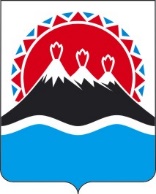 РЕГИОНАЛЬНАЯ СЛУЖБА ПО ТАРИФАМ И ЦЕНАМ  КАМЧАТСКОГО КРАЯПОСТАНОВЛЕНИЕ                   г. Петропавловск-КамчатскийВ соответствии с Федеральным законом от 07.12.2011 № 416-ФЗ «О водо-снабжении и водоотведении», постановлением Правительства Российской Федерации от 13.05.2013 № 406 «О государственном регулировании тарифов в сфере водоснабжения и водоотведения», приказом ФСТ России от 27.12.2013 
№ 1746-э «Об утверждении Методических указаний по расчету регулируемых тарифов в сфере водоснабжения и водоотведения», Законом Камчатского края от 26.11.2021 № 5 «О краевом бюджете на 2022 год и на плановый период 2023 и 2024 годов», постановлением Правительства Камчатского края от 19.12.2008 № 424-П «Об утверждении Положения о Региональной службе по тарифам и ценам Камчатского края», протоколом Правления Региональной службы по тарифам и ценам Камчатского края от ХХ.12.2021 № ХХПОСТАНОВЛЯЮ:1. Внести в приложения 5, 6 к постановлению Региональной службы по тарифам и ценам Камчатского края от 20.12.2018 № 468 «Об утверждении тарифов на питьевую воду (питьевое водоснабжение) и водоотведение МУП «Коммунальное хозяйство Усть-Большерецкого сельского поселения» потребителям Усть-Большерецкого сельского поселения Усть-Большерецкого муниципального района на 2019-2023 годы» изменения, изложив их в редакции согласно приложениям 1, 2 к настоящему постановлению.2. Настоящее постановление вступает в силу через десять дней после дня его официального опубликования.Приложение 1к постановлению Региональной службыпо тарифам и ценам Камчатского края от ХХ.12.2021 № ХХ«Приложение 5к постановлению Региональной службы по тарифам и ценам Камчатского края от 20.12.2018 № 468Тарифы на питьевую воду (питьевое водоснабжение) МУП «Коммунальное хозяйство Усть-Большерецкого сельского поселения» потребителям Усть-Большерецкого сельского поселения Усть-Большерецкого муниципального района 	1. Экономически обоснованные тарифы для потребителей (МУП «Коммунальное хозяйство Усть-Большерецкого сельского поселения» не является плательщиком НДС)Льготные тарифы для населения и исполнителей коммунальных услуг для населения (МУП «Коммунальное хозяйство Усть-Большерецкого сельского поселения» не является плательщиком НДС)».Приложение 2к постановлению Региональной службыпо тарифам и ценам Камчатского края от ХХ.12.2021 № ХХ«Приложение 6к постановлению Региональной службы по тарифам и ценам Камчатского края от 20.12.2018 № 468Тарифы на водоотведение МУП «Коммунальное хозяйство Усть-Большерецкого сельского поселения» потребителям Усть-Большерецкого сельского поселения Усть-Большерецкого муниципального района 	1. Экономически обоснованные тарифы для потребителей 
(МУП «Коммунальное хозяйство Усть-Большерецкого сельского поселения» не является плательщиком НДС)Льготные тарифы для населения и исполнителей коммунальных услуг для населения (МУП «Коммунальное хозяйство Усть-Большерецкого сельского поселения» не является плательщиком НДС)».[Дата регистрации]№[Номер документа]О внесении изменений в постановление Региональной службы по тарифам и ценам Камчатского края от 20.12.2018 № 468 «Об утверждении тарифов на питьевую воду (питьевое водоснабжение) и водоотведение МУП «Коммунальное хозяйство Усть-Большерецкого сельского поселения» потребителям Усть-Большерецкого сельского поселения Усть-Большерецкого муниципального района на 2019-2023 годы»Временно исполняющий обязанности руководителя[горизонтальный штамп подписи 1]В.А. Губинский№ п/пГод (период) Тарифы на питьевую воду (питьевое водоснабжение), руб./куб.м1.01.01.2019-30.06.201978,001.01.07.2019-31.12.201981,622.01.01.2020-30.06.202081,622.01.07.2020-31.12.202084,403.01.01.2021-30.06.202184,403.01.07.2021-31.12.202189,014.01.01.2022-30.06.202289,014.01.07.2022-31.12.202295,725.01.01.2023-30.06.202395,725.01.07.2023-31.12.2023102,33№ п/пГод (период) Тарифы на питьевую воду (питьевое водоснабжение), руб./куб.м1.01.01.2021-30.06.202160,001.01.07.2021-31.12.202160,002.01.01.2022-30.06.202260,002.01.07.2022-31.12.202260,00№ п/пГод (период) Тарифы на водоотведение, руб./куб.м1.01.01.2019-30.06.201969,671.01.07.2019-31.12.201972,132.01.01.2020-30.06.202072,132.01.07.2020-31.12.202074,803.01.01.2021-30.06.202174,803.01.07.2021-31.12.202177,784.01.01.2022-30.06.202277,784.01.07.2022-31.12.202283,625.01.01.2023-30.06.202383,625.01.07.2023-31.12.202386,67№ п/пГод (период) Тарифы на водоотведение, руб./куб.м1.01.01.2021-30.06.202167,001.01.07.2021-31.12.202167,002.01.01.2022-30.06.202267,002.01.07.2022-31.12.202267,00